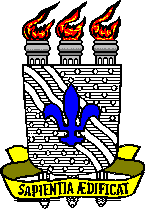 Ministério da Educação Universidade Federal da Paraíba Pró-Reitoria Administrativa Coordenação de AdministraçãoRECURSO PROAP - SOLICITAÇÃO DE AUXÍLIO FINANCEIRO PARA PARTICIPAÇÃO EM EVENTO NO PAÍS OU NO EXTERIOR(AJUDA DE CUSTO)AO (Á) COORDENADOR (A) DO PROGRAMA DE PÓS-GRADUAÇÃO,Por meio do presente requerimento, solicito concordância para o fomento da atividade abaixo descrita. JoãoPessoa,	/	/20	Assinatura doSolicitante: 	DADOS PESSOAISDADOS DO EVENTOOBS.: Para a correta instrução, cada beneficiário deve encaminhar seu processo distinto dos demais, e todos devem estar instruídos da seguinte forma:DOCUMENTOS QUE DEVEM SER ANEXADOS PELOS DISCENTES:DOCUMENTOS QUE DEVEM SER ANEXADOS PELOS PESQUISADORES:Cópia da Identidade e CPF(legíveis);Carta de aceite ou comprovante de inscrição no evento;Folder ou Programação doevento;Resumo do trabalho a ser apresentado (até 2páginas);Declaração de regularidade dematricula;Orçamento discriminado com a previsão de gastos com hospedagem, alimentação e locomoção urbana assinados pelo aluno (a) e orientador(a).1. Cópia da Identidade e CPF (legíveis);2. Carta de aceite ou comprovante de inscriçãono evento;3. Folder ou Programação do evento;4. Resumo do trabalho a ser apresentado (até 2 páginas);5. Declaração do coordenador informando/comprovando o vinculo com o programa6. Orçamento discriminado com a previsão de gastos com hospedagem, alimentação e locomoção urbana assinados pelo aluno (a) e orientador(a)..À PRA para análise e providências,Autorizo o valordeR$:	(_)(Escrever também por extenso)JoãoPessoa,em	/	/20Assinatura e carimbo do (a) Coordenador (a)Ministério da Educação Universidade Federal da Paraíba Pró-Reitoria Administrativa Coordenação de AdministraçãoORÇAMENTO DE AJUDA DE CUSTOJoão Pessoa,          /       / 2019   PREVISÃO DE GASTOS________________________		____________________________	Assinatura do Orientador			Assinatura do DiscenteNome do Programa de Pós-Graduação:(	)DISCENTE	( ) Mestrado ( )Doutorado (  ) PNPD(	)DOCENTETelefonedaPós:	E-mail daPós:Nome:Nome:Nome:Nome:Matricula:E-mail:E-mail:Telefone (celular):Telefone (celular):Telefone (celular):RG:RG:CPF:CPF:CPF:Banco:Agencia n°:Agencia n°:Conta Corrente:Conta Corrente:Título do Trabalho:Título do Trabalho:Nome do Evento:Nome do Evento:Data de Início do Evento:Data de Término do Evento:Local do Evento - Cidade/Estado/País:Local do Evento - Cidade/Estado/País:Nome do Programa de Pós-Graduação:(    ) Mestrado (    ) DoutoradoTelefone:                                                    E-mail:Título do Trabalho:(    ) Mestrado (    ) DoutoradoNome do Discente:Nome do Orientador:ItemDescrição da DespesaValor (R$)01Despesas com Hospedagem02Despesas com Alimentação (*)03Despesas com Locomoção (**)TotalTotalObservações:Observações:(*) As despesas com alimentação devem restringir-se àquelas que serão realizadas durante a viagem de pesquisa de campo.(*) As despesas com alimentação devem restringir-se àquelas que serão realizadas durante a viagem de pesquisa de campo.(*) As despesas com alimentação devem restringir-se àquelas que serão realizadas durante a viagem de pesquisa de campo.(**) As despesas com locomoção devem restringir-se àquelas realizadas dentro do município onde esta sendo realizada a coleta dos dados da pesquisa, sendo, portanto vedada a inclusão de gastos com viagens intermunicipais, interestaduais ou internacionais.(***) Para pesquisa/evento que tenha inicio e fim em meses distintos, deve ser discriminado o gasto total de cada mês(**) As despesas com locomoção devem restringir-se àquelas realizadas dentro do município onde esta sendo realizada a coleta dos dados da pesquisa, sendo, portanto vedada a inclusão de gastos com viagens intermunicipais, interestaduais ou internacionais.(***) Para pesquisa/evento que tenha inicio e fim em meses distintos, deve ser discriminado o gasto total de cada mês(**) As despesas com locomoção devem restringir-se àquelas realizadas dentro do município onde esta sendo realizada a coleta dos dados da pesquisa, sendo, portanto vedada a inclusão de gastos com viagens intermunicipais, interestaduais ou internacionais.(***) Para pesquisa/evento que tenha inicio e fim em meses distintos, deve ser discriminado o gasto total de cada mês